August 31 – September 54honline will be closed from August 31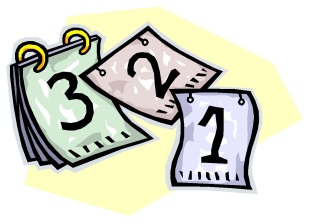 until 3:30pm on September 5 September 5, 20184honline open for 2018/2019 enrollmentsSeptember 4, 2018Dane County 4-H Award Applications DueOctober 15, 2018Wreath and Roping Orders Due On or BeforeOctober 20, 20184-H Promotional Contest Reports DueNovember 1, 20182018-2019 Enrollments Due OnlineNovember 1, 2018Charter Renewal Packet Due - no exceptionsSeptember 27, 2018 and November 6, 2018VIP (Youth Protection Training) for New Leaders. Registration is required. Phone 224-3705 or email ottem@countyofdane to register.November 1, 20184-H Officer TrainingNovember 15, 2018Endowment Grant Applications DueNovember 17, 2018Wreath Order Pick-up at Fen Oak – 8-9 amNovember 20, 20184-H Leaders Association MeetingNovember 27, 2018New Family Orientation – 6-8 pm. Every new leader/member/family should attend this meeting! Bring all of your 4-H questions, topics for discussion, etc. More information will be emailed. January 1, 2019Deadline to enroll in large animal projects to be eligible to sell in Large Animal Sale. Youth must be enrolled in project in which they desire to sell. Enrollments must be entered by January 1, 2019January 5, 2019-snow date Jan. 12Steer Weigh-InJanuary 19, 2018All changes to enrollments should be made onlineFebruary 12, 2018Enrollment Fees DueMarch 1, 2019Deadline to be enrolled in project to enter at 2019 Dane County FairMarch 4, 2019Dane County 4-H Scholarship Applications DueJune 15, 2019All Animal Educational Cards due to Extension Office